Для подачи заявления через портал государственных услуг необходима подтвержденная учетная запись пользователя портала. Далее выполнить следующие действия:После авторизации абитуриент попадает в главное меню (рис1)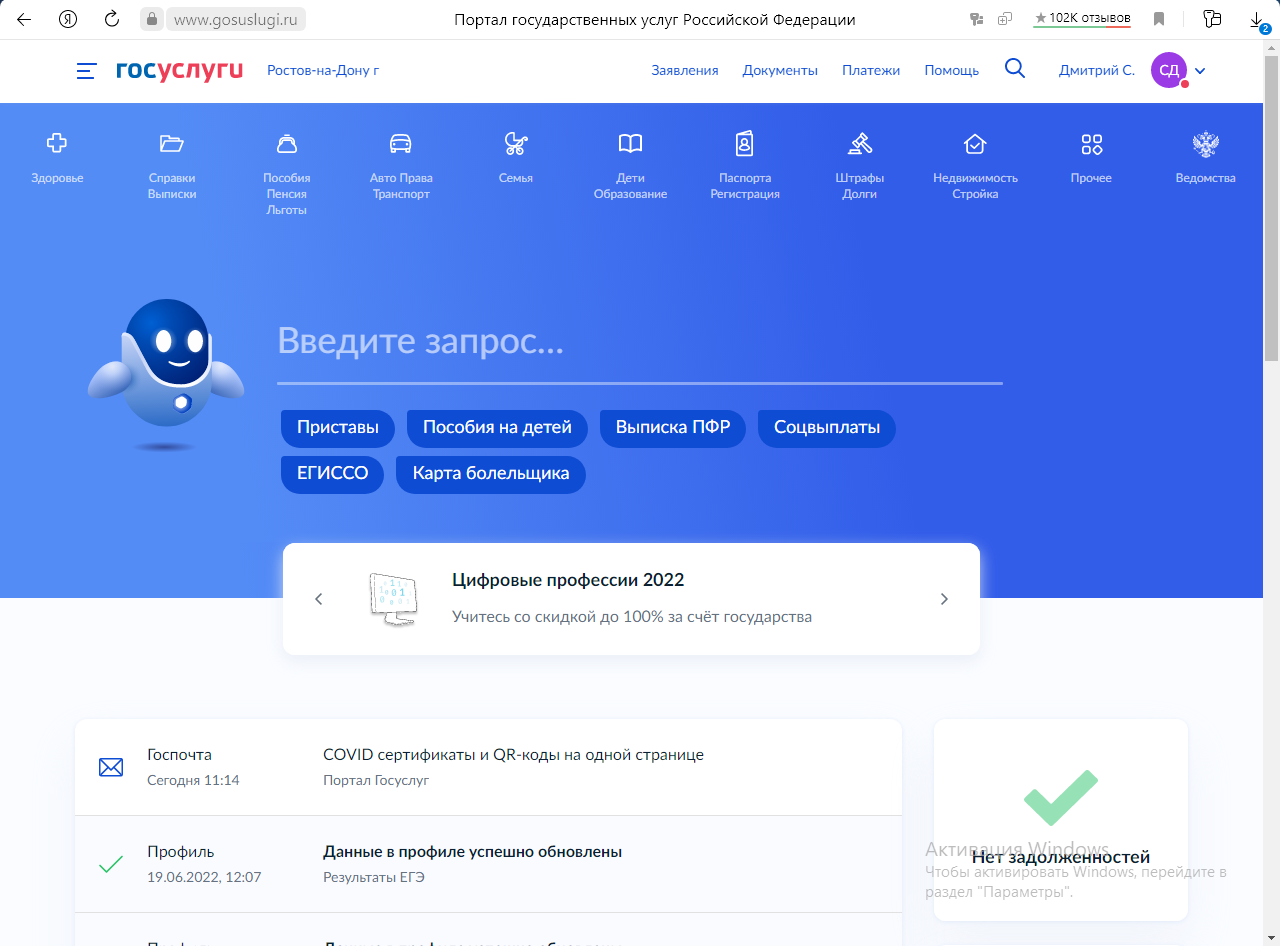 Рис 1 – Главное менюВыбрать раздел «Дети Образование» (рис2)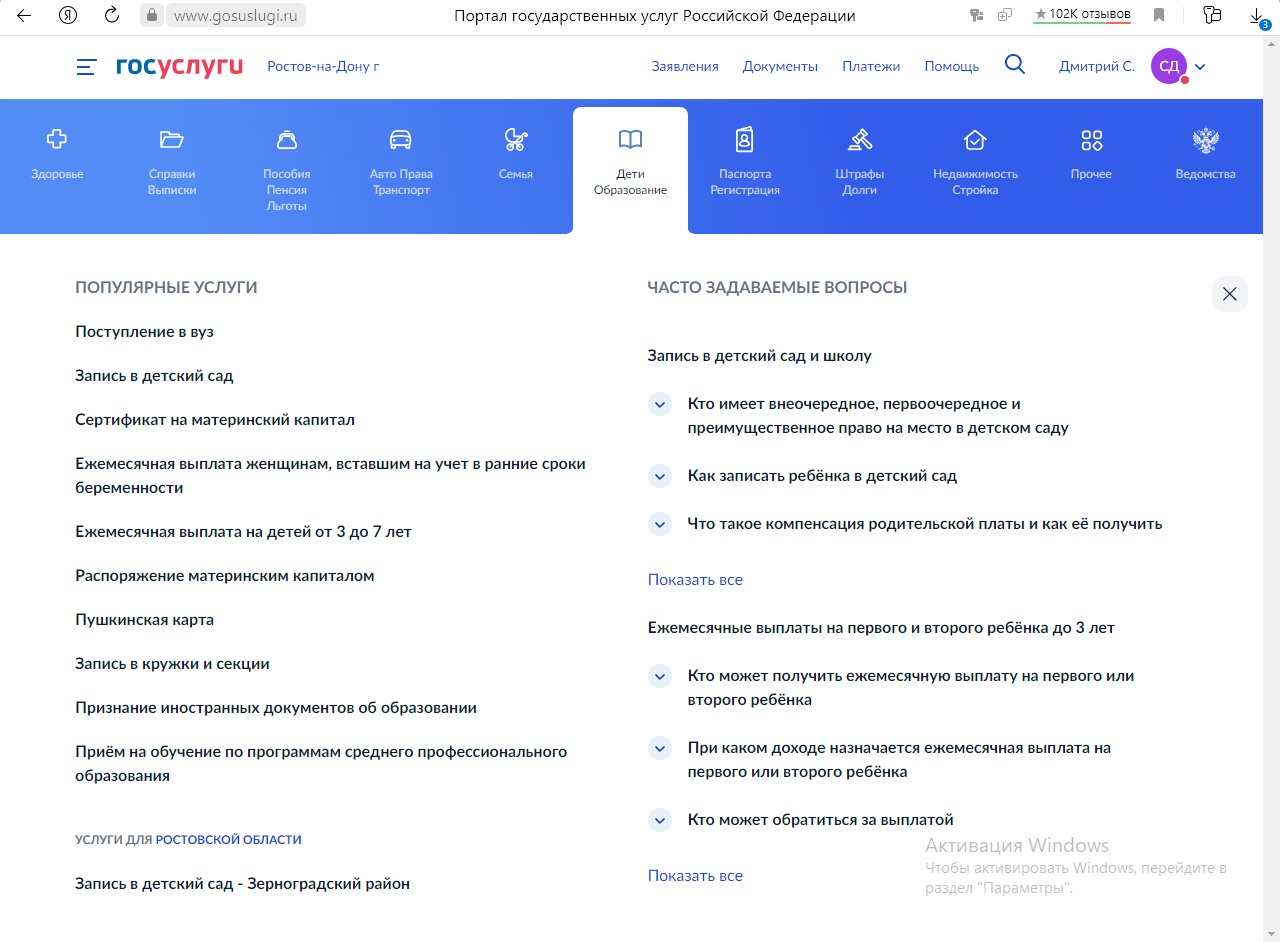 Рис 2 – Дети ОбразованиеПерейти в раздел «Приём на обучение по программам среднего профессионального образования» (рис3)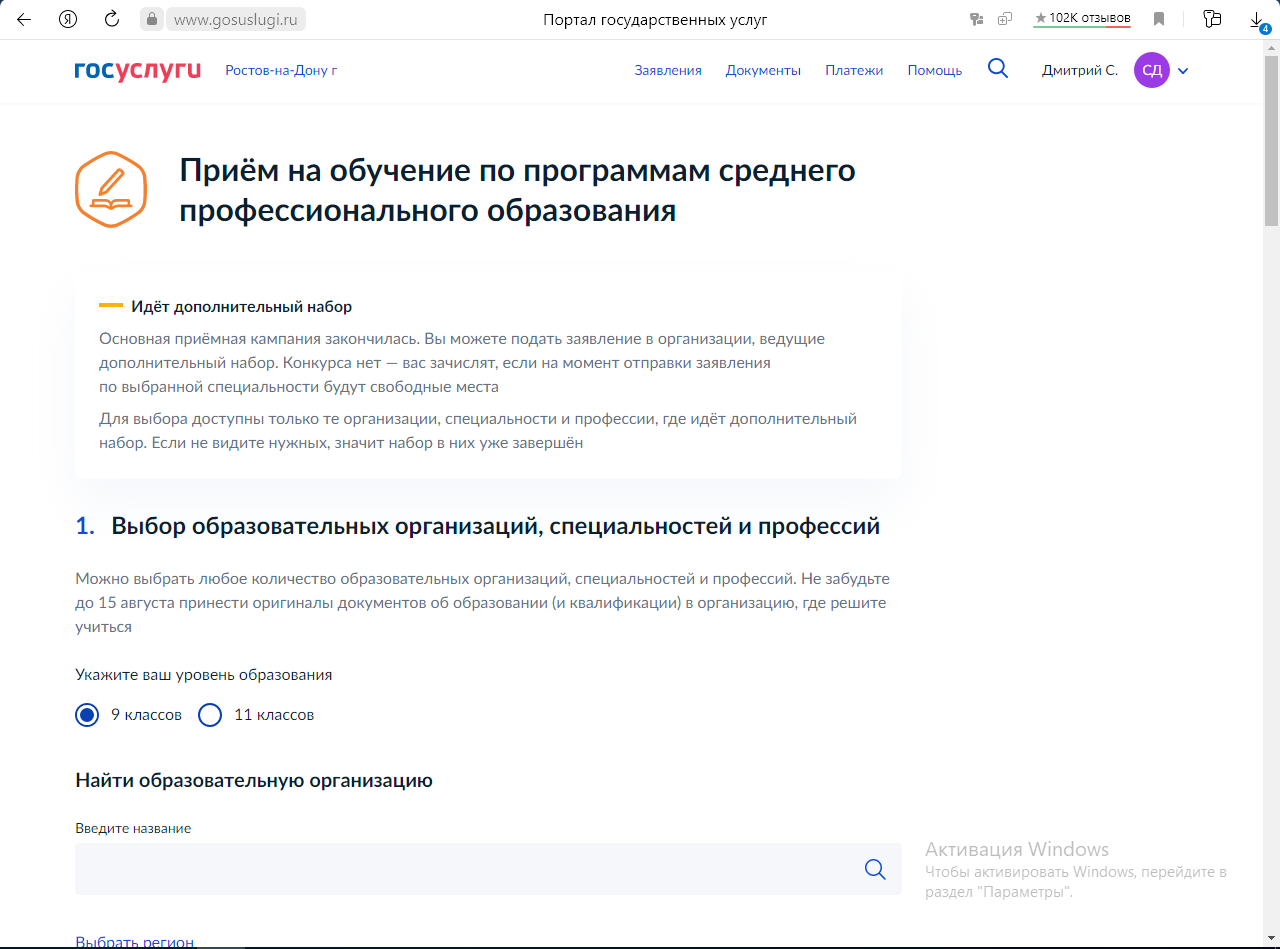 Рис 3 - Приём на обучение по программам среднего профессионального образованияНайти образовательную организацию. В поле поиска ввести ГБПОУ РО «РСК» (рис.4)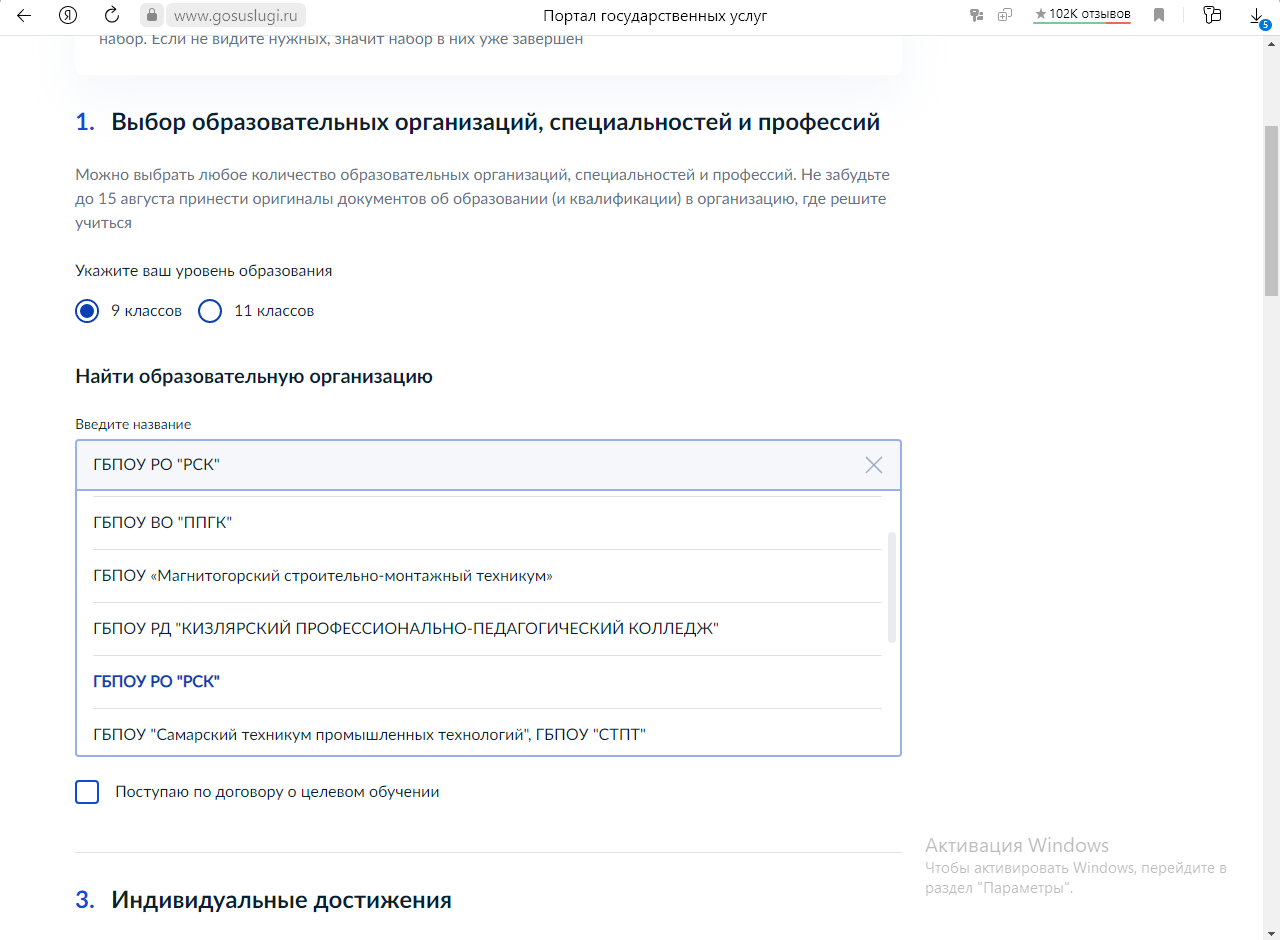 Рис. 4 – Выбор образовательной организацииДалее выбрать желаемое направление обучения (рис5) и заполнить всю необходимую информацию. После сего подтвердить выбор нажав на кнопку подтверждения.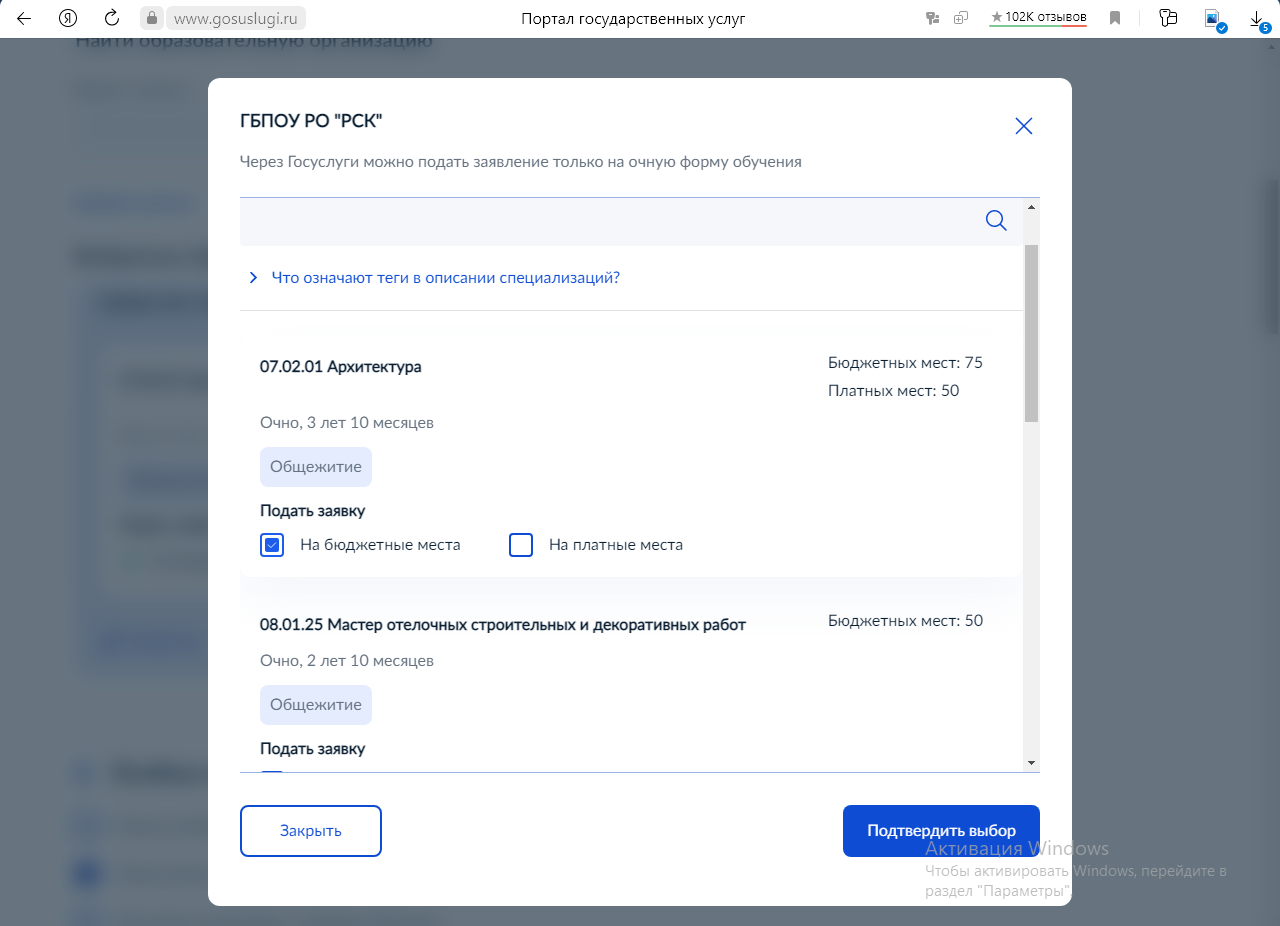 Рис 5 –Выбор направленияДалее необходимо заполнить личную информацию (рис 6,7,8,9)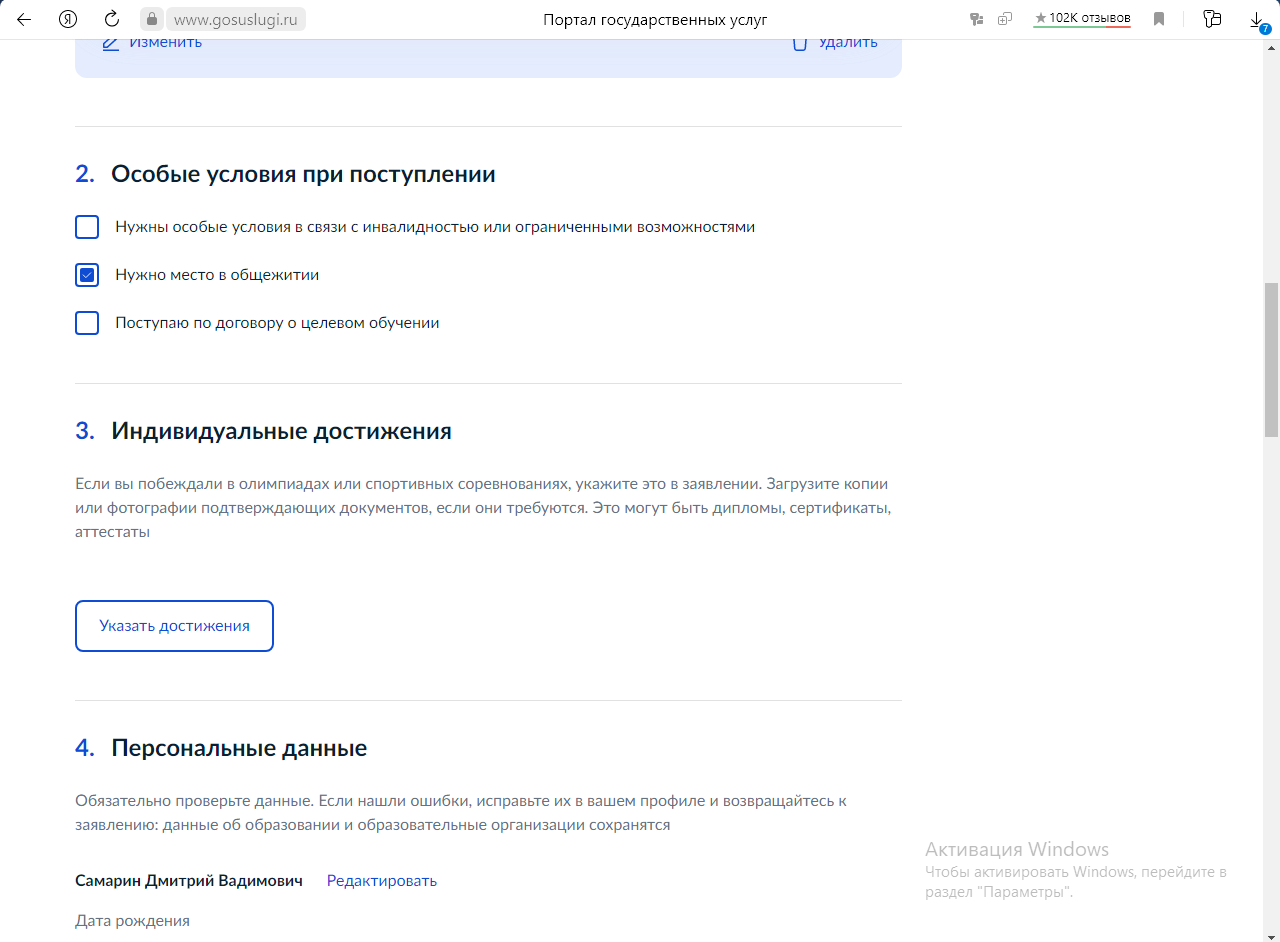 Рис 6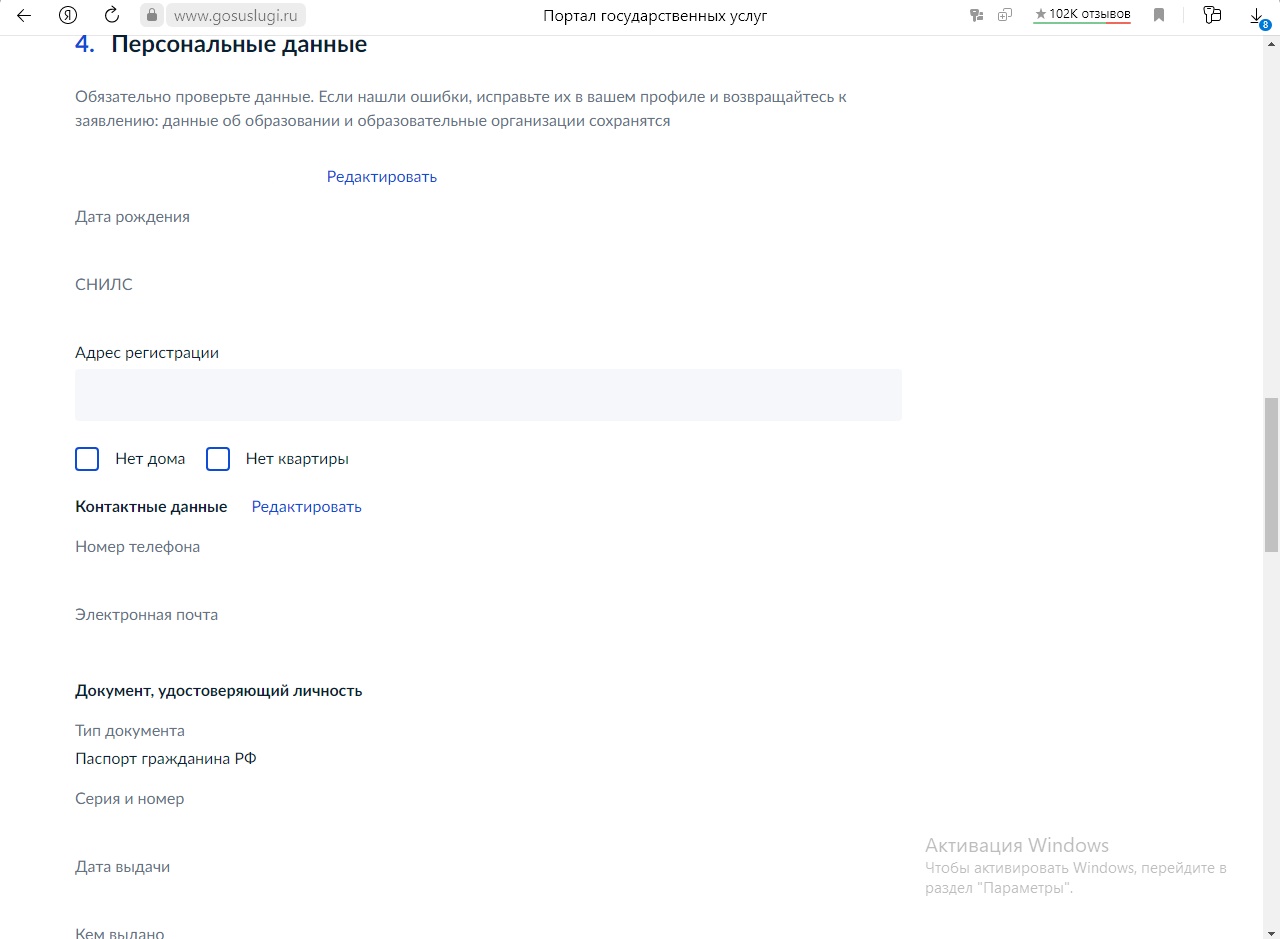 Рис 7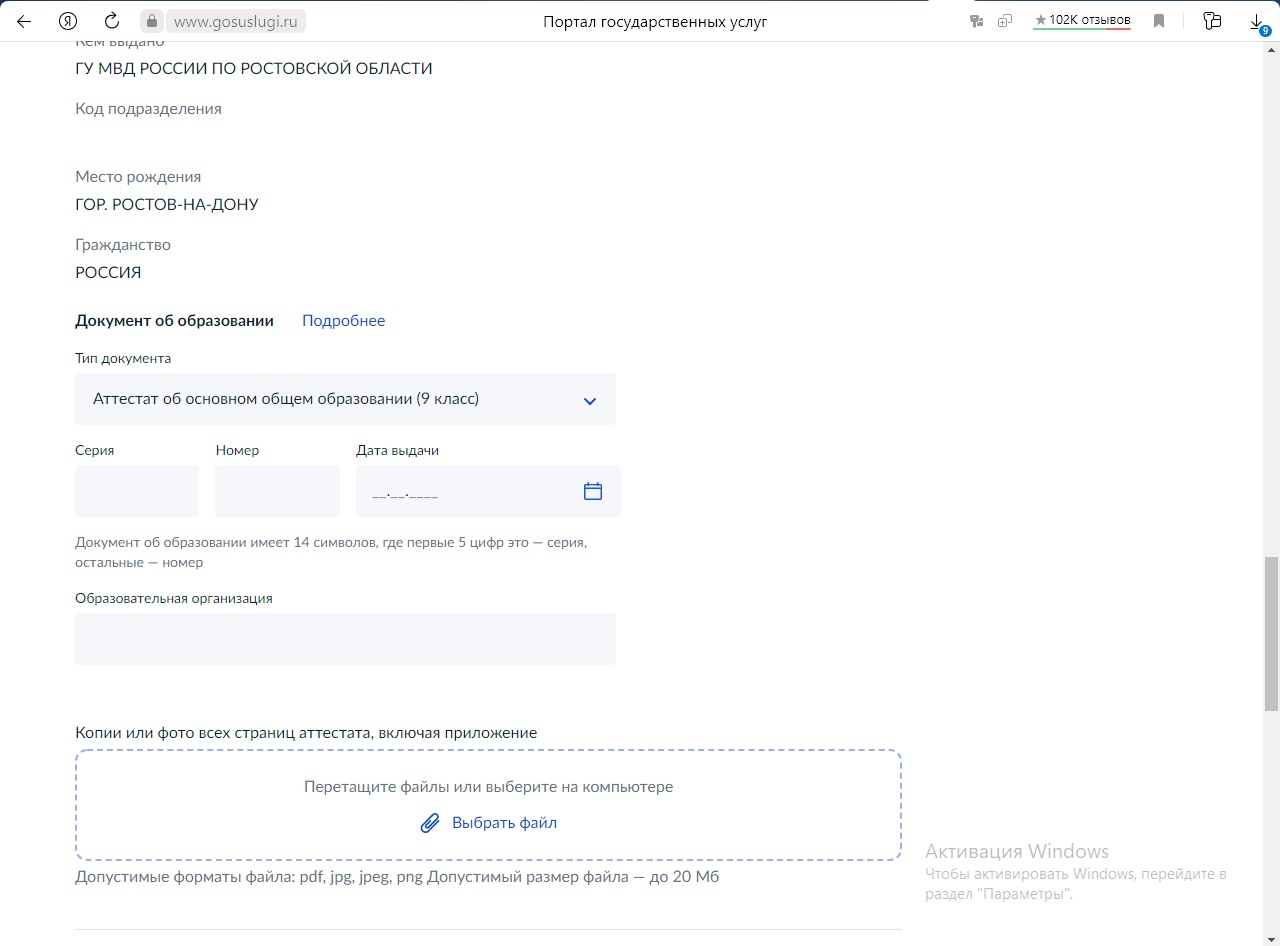 Рис 8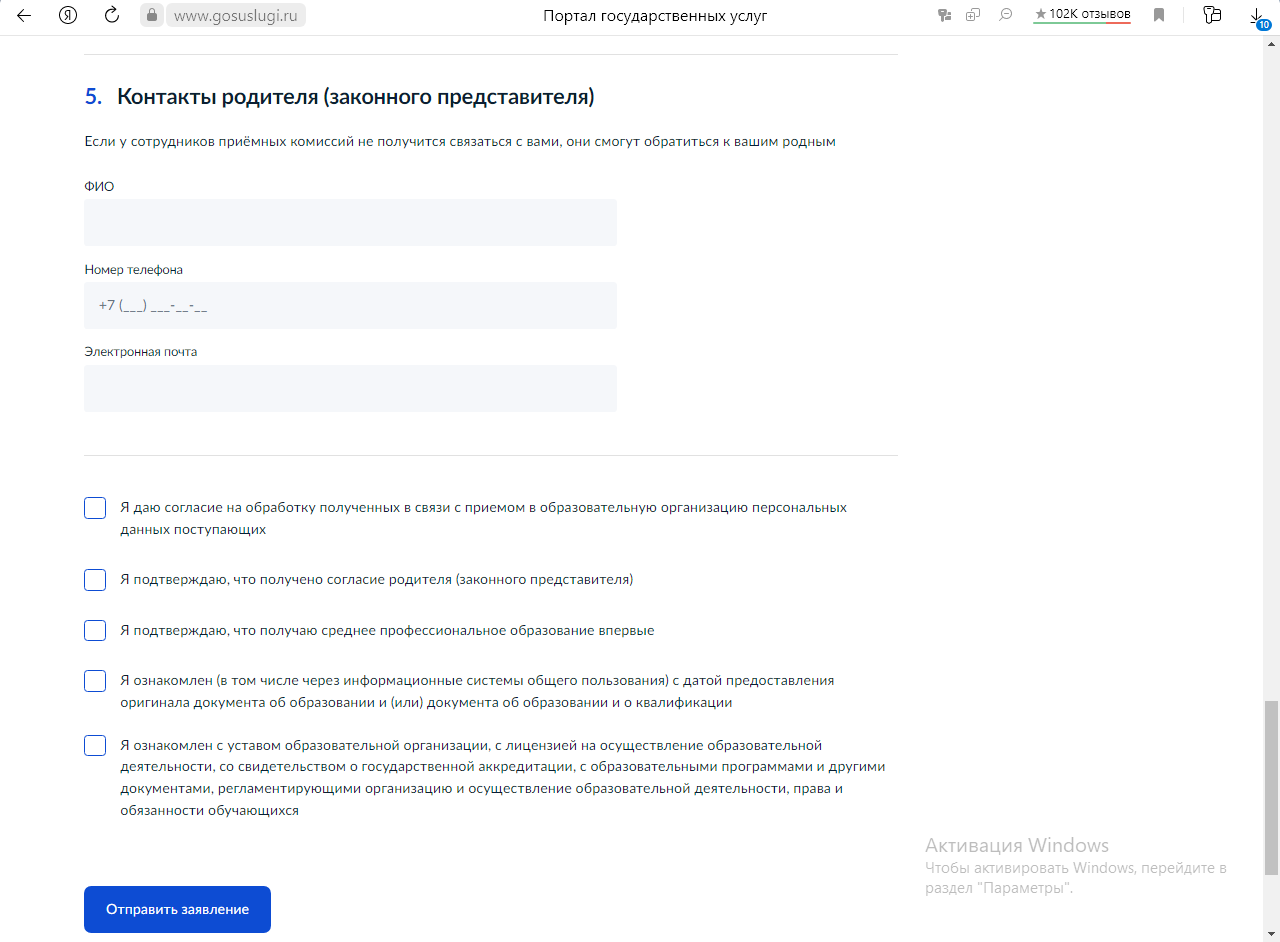 Рис 9После успешного заполнения всех полей нажать на кнопку «отправить заявление».